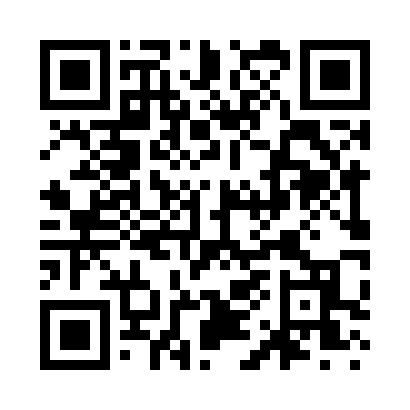 Prayer times for Alum, Arkansas, USAWed 1 May 2024 - Fri 31 May 2024High Latitude Method: Angle Based RulePrayer Calculation Method: Islamic Society of North AmericaAsar Calculation Method: ShafiPrayer times provided by https://www.salahtimes.comDateDayFajrSunriseDhuhrAsrMaghribIsha1Wed5:046:201:084:527:569:122Thu5:036:191:084:527:579:133Fri5:026:181:084:527:589:154Sat5:006:171:084:527:599:165Sun4:596:161:084:527:599:176Mon4:586:151:074:528:009:187Tue4:576:141:074:528:019:198Wed4:566:131:074:528:029:209Thu4:546:131:074:528:039:2110Fri4:536:121:074:528:039:2211Sat4:526:111:074:528:049:2312Sun4:516:101:074:528:059:2413Mon4:506:091:074:538:069:2514Tue4:496:081:074:538:069:2615Wed4:486:081:074:538:079:2716Thu4:476:071:074:538:089:2817Fri4:466:061:074:538:099:2918Sat4:456:061:074:538:099:3019Sun4:446:051:074:538:109:3120Mon4:446:041:084:538:119:3221Tue4:436:041:084:548:129:3322Wed4:426:031:084:548:129:3423Thu4:416:031:084:548:139:3524Fri4:406:021:084:548:149:3625Sat4:406:021:084:548:149:3726Sun4:396:011:084:548:159:3827Mon4:386:011:084:548:169:3828Tue4:386:001:084:558:169:3929Wed4:376:001:084:558:179:4030Thu4:376:001:094:558:189:4131Fri4:365:591:094:558:189:42